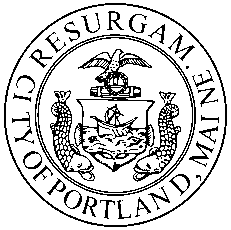 MemorandumPlanning and Urban Development DepartmentPlanning DivisionTo:			Carol Morrissette, Chair and Members of the Portland Planning Board	From:			Barbara Barhydt, Development Review Services Manager	Date:			August 10, 2012	Re:	Request for Reconsideration of  Civic CenterMeeting Date: 	August 14, 2012	REQUEST FOR RECONSIDERATIONOn August 7, 2012,  T.R. Quesada of Fore River Company, submitted a letter to the Planning Board requesting reconsideration of the Planning Board’s  July 24, 2012 approval of the  site plan application.  The letter is included as Attachment 1.PLANNING BOARD RULESThe Rules of the Portland Planning Board are ed as Attachment 2to reconsideration: Section 6.	When a vote is completed it shall be in order for any member who voted in the majority, in the negative in a tie vote, or otherwise on the prevailing side, to move for reconsideration thereof at the same or at the next regular meeting but not afterwards; and when the motion for reconsideration is decided, that vote shall not be reconsidered.  No motion to reconsider a vote completed at a previous meeting shall be in order for consideration at the next regular meeting unless an item to that effect is contained on the agenda for such regular meeting or unless four (4) members consent to such reconsideration.Section 7.	Any item finally acted upon and not thereafter reconsidered shall not again be considered for a period of one year succeeding the Board's final action on the original item if the Board determines it to be in the same or substantially the same form.Section 8.	In the event of a tie vote, the matter shall be tabled to the next meeting, where it shall be considered as unfinished business.ROBERTS RULES OF ORDERDanielle West-Chuhta, Associate Corporation Counsel,reviewed Robert's Rules regarding Motions for Reconsideration and her comments are as follows:Under Robert's Rules, if a Motion to Reconsider is taken up by the Planning Board, the question should be immediately stated before the entire Board and is debatable if the underlying decision is debatable (which it is in this case). See Roberts Rules of Order at p. 311. This debate can go into the merits of the question proposed to be reconsidered. See Roberts Rules of Order at p. 311. If the request for reconsideration is granted, the entire site plan application is back for review in exactly the same posture and with exactly the same record as it existed just before the initial vote. See Roberts Rules of Order at p. 318. As part of th review, the Board (in its discretion) can decide to take only  from anyone (even though he/she already provided evidence to the Board previously) take commentfrom people who haven't limit evidence and testimony to the issues raised by abutter in its motion for reconsideration. See Robert's Rules of Order at p. 318.